					  ИЗВЕШТАЈ О РЕАЛИЗАЦИЈИ 					(уписати полугодишњи/годишњи)			                (уписати допунска/додатна настава)Школска година 		 					Наставник:				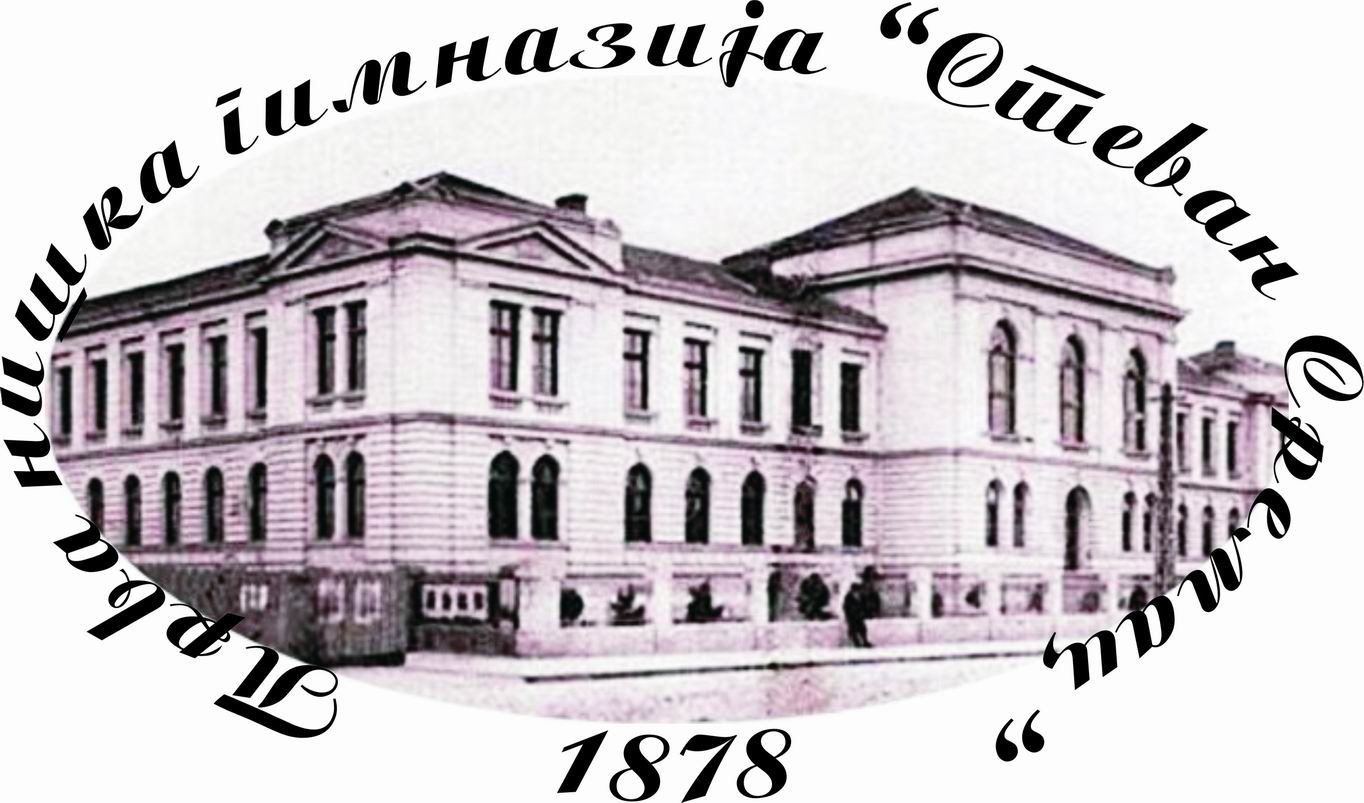 ПРВА НИШКА ГИМНАЗИЈА „СТЕВАН СРЕМАЦ“ПредметОдељењаБрој ученика Термин ТЕМЕОБЛАСТИСАДРЖАЈИI разредII разредIII разредIV разредНачин реализације:Начин реализације:Начин реализације:Начин реализације:Начин реализације: